ПРОЕКТ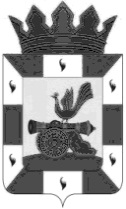 АДМИНИСТРАЦИЯ МУНИЦИПАЛЬНОГО ОБРАЗОВАНИЯ                     «СМОЛЕНСКИЙ РАЙОН» СМОЛЕНСКОЙ ОБЛАСТИП О С Т А Н О В Л Е Н И Е В соответствии со ст. 179 Бюджетного кодекса Российской Федерации, в целях повышения эффективности и рационального использования средств бюджета муниципального образования «Смоленский район» Смоленской области АДМИНИСТРАЦИЯ МУНИЦИПАЛЬНОГО ОБРАЗОВАНИЯ                        «СМОЛЕНСКИЙ РАЙОН» СМОЛЕНСКОЙ ОБЛАСТИ ПОСТАНОВЛЯЕТ:        1. Внести в муниципальную программу «Развитие системы образования в муниципальном образовании «Смоленский район» Смоленской области на 2017-2019 годы», утвержденную постановлением Администрации муниципального образования «Смоленский район» Смоленской области от 01.12.2016 года № 1354, следующие изменения:        1.1. пункт 6 Целевые показатели (индикаторы) Паспорта подпрограммы 8 «Отдых и оздоровление детей  и подростков на 2017 – 2019 годы» изложить в следующей редакции:«доля  детей, охваченных организованными формами отдыха, оздоровления и занятости, от общего количества обучающихся 1-10 классов общеобразовательных учреждений - 17 %»;        1.2. столбец 7 пункта 8.9 «Обеспечение обучающихся в лагерях с дневным пребыванием питанием» основного мероприятия 1 подпрограммы 8 «Организация отдыха  и оздоровления детей  в лагерях с дневным пребыванием» «Плана реализации муниципальной программы «Развитие системы образования «Смоленский район» Смоленской области на 2017-2019 годы» изложить в следующей редакции:«806 993,34».        2. Контроль за исполнением настоящего постановления возложить на председателя комитета по образованию Администрации муниципального образования «Смоленский район» Смоленской области (И.В. Лонщакова).Глава муниципального образования«Смоленский район» Смоленской области                                О.Н. Павлюченковаот _________ № _____О внесении изменений в муниципальную программу «Развитие системы образования в муниципальном образовании «Смоленский район» Смоленской области на 2017-2019 годы», утвержденную постановлением Администрации муниципального образования «Смоленский район» Смоленской области от 01.12.2016 года № 1354О